 ДЪРЖАВНА  АГЕНЦИЯ  „РАЗУЗНАВАНЕ“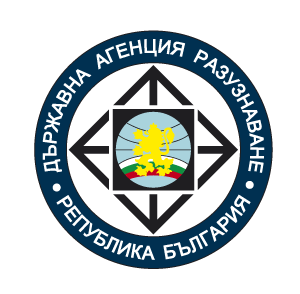             1612 София, ул. „Хайдушка поляна“ 12Рег. № 12 - ___________/__________							Екз. № ___Д О К Л А Д  ОТНОСНО:	Дейността на Държавна агенция „Разузнаване“ през 2022 г.През 2022 г. Държавна агенция „Разузнаване“ (ДАР) продължи да осъществява разузнавателно осигуряване на дейността на държавното ръководство на Р България при реализиране на приоритетите на страната ни в областта на националната сигурност, външната политика, икономиката, енергетиката и защитата на конституционно установения ред, в рамките, определени от закона, и в изпълнение на годишния план за работата на Агенцията.ДАР предприе действия за по-нататъшно оптимизиране на оперативната и информационната си дейност. Във връзка с военната агресия на Русия в Украйна в Агенцията беше създадена необходимата организация на работа за ефективно информационно отразяване на произтичащите от конфликта заплахи за сигурността на България. Значителен ресурс беше отделен за придобиване на разузнавателна информация по трансгранични процеси и конкретни казуси, оказващи негативно влияние върху националните интереси. Непрекъснато наблюдение беше осъществявано по линия на миграционните процеси, засягащи нашата страна и региона.През отчетния период бяха създадени условия за оптимизиране на работата по линия на хибридните заплахи, наблюдение на виртуалното пространство, повишаване нивото на ситуационната осведоменост в Агенцията и взаимодействието с други държавни органи.ДАР осъществяваше непрекъснато взаимодействие с разузнавателните звена на ЕС и НАТО и с чуждестранни партньорски специални служби.I. ОЦЕНКА НА ВЪНШНАТА СРЕДА НА СИГУРНОСТ ПРЕЗ 2022 г.Външната среда на сигурност през 2022 г. беше трайно влошена в резултат на военната агресия на Руската федерация (РФ) срещу Украйна и произтичащите от нея рискове и заплахи. Руската инвазия се превърна в директно предизвикателство за европейската архитектура за сигурност и демократичните принципи и устои на международното право. За постигане на целите си в европейските страни Кремъл продължи да използва широк инструментариум от хибридни средства.Наличието на „замразени“ конфликти в постсъветското пространство, възможностите за тяхното реактивиране и използването им като средство за натиск продължиха да оказват отрицателно влияние върху сигурността в Черноморско-Каспийския регион. Провежданата от Китай политика на засилване на геополитическото му влияние, взаимодействието между Пекин и Москва и интензифициралите се провокации от страна на КНДР се явиха предизвикателство за сигурността не само на Азиатско-Тихоокеанския регион, но и в глобален план. Рискове за сигурността продължиха да пораждат нестабилността в Западните Балкани, както и конфликтите в Близкия изток и Северна Африка. Обстановката в регионален план беше негативно повлияна от проявите на национализъм и амбициите за влияние на външни фактори.Руската агресия срещу Украйна създаде нови сериозни предизвикателства и забави започналото възстановяване на глобалната икономика от пандемията от COVID-19. Рязкото повишаване на цените и рискът от недостиг на енергоресурси, суровини и хранителни стоки, както и нарушаването на веригите за доставки предизвикаха засилване на инфлационния натиск и забавяне на икономическия растеж в световен мащаб. Предизвикателство за европейските държави беше също осигуряването на алтернативни на руските доставки на петрол и природен газ.Негативно въздействие върху външната среда на сигурност оказваха активността на терористични структури, действията на държавни и неправителствени фактори за хибридно въздействие, трансграничната организирана престъпност и нелегалната миграция.  ЕС и НАТО запазиха ролята си на основни стабилизиращи фактори в глобален и регионален план.II. ОПЕРАТИВНА РАБОТАПриоритети в оперативната работа на ДАР през 2022 г. бяха: придобиването на своевременна и качествена разузнавателна информация с цел защита на националната сигурност на Р България; провеждането на оперативни мероприятия в райони, генериращи рискове и заплахи за сигурността и интересите на нашата страна и партньорите ни от ЕС и НАТО. Предприети бяха действия за цялостно активизиране на разузнавателната дейност на ДАР по основните направления, като вниманието беше фокусирано върху подобряването на работата с наличните оперативни източници и разширяването на техните възможности, повишаването на сигурността на оперативните връзки с тях и привличането на нови източници с възможности за придобиване на изпреварваща разузнавателна информация по основните задачи на Агенцията.ДАР продължи да подобрява взаимодействието си с другите специални служби на България по линия на външното контраразузнаване и асиметричните заплахи, с акцент върху противодействието на тероризма, организираната престъпност, наркотрафика и нелегалните канали за трафик на хора.След задълбочен преглед и анализ бяха актуализирани и оптимизирани вътрешните документи, регламентиращи оперативно-разузнавателната дейност.III. ИНФОРМАЦИОННО-АНАЛИТИЧНА РАБОТАПрез 2022 г. информационно-аналитичната работа на ДАР беше организирана в съответствие с идентифицираните рискове и заплахи за националната сигурност и интересите на Р България с цел предоставяне на държавното ръководство на страната ни и компетентните български институции на своевременна разузнавателна информация, отразяваща развитието на процесите в сферата на сигурността, политическата, икономическата и други области. ДАР продължи да осигурява разузнавателна информация на ЕС и НАТО, както и по линия на двустранния информационен обмен с чуждестранни партньорски служби.Приоритетна цел на ДАР продължи да бъде повишаването на качеството на изготвяните информационно-аналитични материали. В количествено отношение броят на изпратените през 2022 г. до държавното ръководство на Р България и компетентните български институции материали отбеляза значително увеличение (с 46%)  в сравнение с предходната година.IV. МЕЖДУНАРОДНО СЪТРУДНИЧЕСТВОПо линия на международното сътрудничество основни цели на дейността през 2022 г. бяха: възстановяване на темповете от периода преди пандемията на партньорските отношения с чуждестранни разузнавателни и контраразузнавателни служби в двустранен и многостранен аспект; обмен на разузнавателни данни по приоритетни за ДАР и България теми; използване възможностите на партньорите за обучение на служители на Агенцията. Фокусът на дейността беше поставен върху сътрудничеството със стратегическите партньори на ДАР - разузнавателните структури на държавите от ЕС и НАТО, с част от които през 2022 г. продължиха съвместните оперативни и оперативно-технически мероприятия. Оценката на партньорите за информациите, предоставяни им от ДАР, е висока.V. СИГУРНОСТ НА ИНФОРМАЦИЯТА. ВЪТРЕШНА СИГУРНОСТ И ОХРАНАДейността на ДАР по тези направления беше насочена към недопускане на нерегламентиран достъп до класифицирана информация (КИ) и обезпечаване на сигурността на Агенцията и нейните служители. В сътрудничество с МВнР ДАР продължи да изпълнява отговорностите си за обезпечаване на сигурността на задграничните представителства на Р България.През отчетния период не бяха констатирани случаи, пораждащи преки рискове или заплахи, касаещи персоналната, физическата и индустриалната сигурност, сигурността на комуникационно-информационните системи и криптографската сигурност, насочени към Агенцията, към други държавни структури и служби за сигурност на Р България или на структури на ЕС и НАТО.VI. ОТБРАНИТЕЛНО-МОБИЛИЗАЦИОННА ПОДГОТОВКАПрез 2022 г. отбранително-мобилизационната подготовка (ОМП) в ДАР се провеждаше в съответствие с плана на Агенцията. Изготвени бяха организационно-методически указания за провеждането на мероприятия по ОМП от структурните звена в Агенцията.VII. ПРАВНОНОРМАТИВНА ДЕЙНОСТОсновни цели в тази област бяха правилното и пълноценно прилагане в ДАР на нормативните и вътрешноведомствените правила и усъвършенстването на правната рамка за функционирането на Агенцията. Обезпечена беше законосъобразност при изпълнението на задачите на ДАР в оперативно-разузнавателен аспект, по линия на човешките ресурси, при защитата на класифицираната информация и комуникациите, при осъществяването на сътрудничество с български и чуждестранни органи и при извършването на доставки и услуги, свързани с материално-техническото осигуряване. Изготвени бяха предложения за вътрешноведомствени актове, ДАР участва в изготвянето на проекти на актове на Министерския съвет в сфери, свързани с нейната компетентност. Правната дейност подпомагаше взаимоотношенията на ДАР с министерства, агенции и други институции, с българските специални служби и с чуждестранни партньори на Агенцията.VIII. КАДРОВА И ОРГАНИЗАЦИОННА ДЕЙНОСТ. ПСИХОЛОГИЧЕСКО ОСИГУРЯВАНЕСред приоритетите в дейността на ДАР по това направление през 2022 г. бяха: управление на човешките ресурси; повишаване на професионалната квалификация на служителите на Агенцията; първоначална подготовка на новоназначените служители; психологическо осигуряване на основни дейности на ДАР. Въпреки активната и целенасочена работа за набиране на кадри, процентът на незаетите щатни бройки в Агенцията остава висок. Направеният през годината анализ сочи, че основните причини за ниската успеваемост при подборния процес са: загуба на интерес у кандидатите поради високите изисквания за постъпване и последваща работа в Агенцията и несъответстващото заплащане; психологическа непригодност; нисък коефициент на интелигентност и ниско ниво на обща култура, в почти всички случаи несъответстващи на образователно-квалификационната степен, която притежават; недобро здравословно състояние и др.IХ. ОПЕРАТИВНО-ТЕХНИЧЕСКО ОСИГУРЯВАНЕДейността по това направление беше насочена към разширяване на информационните системи на ДАР, подобряване на тяхното качество и надеждност и дигитализация на процесите. Продължи оказването на подкрепа на оперативната и информационно-аналитичната работа, както и на дейностите по обезпечаване сигурността на Агенцията. Значително внимание беше отделено на защитата на информационните системи от кибератаки.X. ОПЕРАТИВЕН ОТЧЕТ И АРХИВПрез 2022 г. продължиха поддържането и актуализацията на базите данни на ДАР. За целите на Агенцията и на други служби за сигурност бяха извършвани проверки във връзка с проучвания за надеждност за работа с класифицирана информация и др. Съгласно изискванията на Закона за Националния архивен фонд бяха осъществявани необходимите дейности за обработка, преглед и експертиза на съхраняваните в архива на ДАР документи, както и за определяне на тяхната историческа и справочна стойност.XI. ФИНАНСОВО-СТОПАНСКА ДЕЙНОСТ И МАТЕРИАЛНО-ТЕХНИЧЕСКО ОСИГУРЯВАНЕОсновни приоритети в дейността на ДАР във финансово-стопанската сфера бяха: изграждането и поддържането на адекватен потенциал, даващ възможност за гъвкавост при изпълнението на задачите за материално-техническо осигуряване на дейността на Агенцията; провеждането на процедури в съответствие със Закона за обществените поръчки и Вътрешните правила за управление на цикъла за обществените поръчки; поддръжката и обновяването на имотите, предоставени за управление на ДАР, с цел създаване на адекватна работна среда.XII. ФИНАНСОВ КОНТРОЛОсъществяван беше превантивен контрол чрез проверка на документи, факти и обстоятелства, отнасящи се до финансовата дейност на Агенцията, с цел минимизиране на рисковете от грешки и нарушения. Предварителен контрол за законосъобразност беше прилаган по отношение възлагането на обществени поръчки, изплащането на възнаграждения и обезщетения и други дейности и процеси, свързани с извършване на разходи.XIII. ВЪТРЕШЕН ОДИТДейността по това направление беше насочена към предоставяне на обективна независима оценка относно: съответствието на финансово-стопанската дейност в ДАР с нормативните и вътрешните актове;  процеса на управление на риска в Агенцията. Основна цел беше гарантирането на законосъобразност, ефективност и икономичност на дейностите в ДАР.XIV. ИНСПЕКТОРПрез 2022 г. инспекторът на ДАР осъществяваше нормативно определените си функции, като координираше и обобщаваше резултатите от извършените проверки и изготвяше становища до председателя на Агенцията за констатирани нецелесъобразни вътрешноведомствени разпоредби, регламентиращи дейности и процеси в Агенцията от различно естество. Установени бяха нарушения, голяма част от които са били извършени в сферата на управление на човешките ресурси в Агенцията в периода от началото на 2019 г. до средата на 2021 г. Във връзка с това по разпореждане на ръководството на ДАР бяха ревизирани вътрешноведомствени разпоредби и създадени изцяло нови механизми за урегулиране на съответните процеси.От проверка на подадените от служителите на ДАР декларации за несъвместимост и декларации за имущество и интереси за 2021 г. беше установено, че създаденият в Агенцията ред за подаване, обработване и съхранение на декларациите по чл. 35, ал. 1, т. 1 и 2 от Закона за противодействие на корупцията и за отнемане на незаконно придобитото имущество (ЗПКОНПИ), съответно чл. 47, ал. 1 и ал. 2 от ЗДАР, е ефективен.XV. КООРДИНАЦИЯ С ОРГАНИТЕ ЗА ДЪРЖАВНО УПРАВЛЕНИЕ И СПЕЦИАЛНИТЕ СЛУЖБИВ изпълнение на Закона за управление и функциониране на системата за защита на националната сигурност, през 2022 г. ДАР продължи да си взаимодейства на оперативно и информационно ниво с компетентните държавни органи и българските служби за сигурност, както и с министерствата и ведомствата, имащи отношение към сигурността на Р България. Тясно сътрудничество и координация се осъществяваха с ДАНС, СВР, МВР, ГДБОП, НСО и ДКСИ.През отчетния период ДАР участва в редица междуведомствени срещи и работни групи на равнище ръководство на Агенцията или на експертно ниво. Много добра координация по въпроси на външната политика и политиката на сигурност на страната ни ДАР осъществяваше с МВнР, като взе активно участие в работни групи и съвещания по проблемите на българските общности зад граница и отношенията с държави от региона. Агенцията продължи да изпълнява задълженията си по линия на Междуведомствения съвет по отбранителна индустрия и сигурност на доставките към Министерския съвет на Р България. ДАР участва също в работата на Оперативната координационна група към Националния кризисен щаб по въпросите на бежанците към Министерския съвет и на Работната група „Интегрирано гранично управление“ на Националния съвет по миграция, граници, убежище и интеграция в МВР.ХVI. ИЗВОДИПрез 2022 г. ДАР работи активно за защита на националната сигурност и интересите на Р България в изпълнение на функциите, определени й от ЗДАР.Агенцията продължи да усъвършенства оперативно-разузнавателната и информационно-аналитичната си дейност с цел информационно осигуряване и подпомагане на държавното ръководство на Република България за реализиране на приоритетите на страната ни в областта на националната сигурност, външната политика, икономиката и защитата на конституционно установения ред.Продължено беше започналото през 2021 г. оптимизиране на цялостната дейност на Агенцията, включително общо подобряване на условията на труд; дигитализация на процесите; повишаване на сигурността и ефективността на оперативно-разузнавателната работа; активизиране на взаимодействието с други държавни институции от системата за национална сигурност на Р България, разузнавателните структури на ЕС и НАТО и с ключови партньорски служби._______ 2023 г.	    			ПРЕДСЕДАТЕЛ НА ДАР:С о ф и я										(А. Гечев)отп. в 2 екз.1 - ДАР (ДИА)2 - Министър-председател 